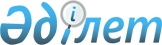 О внесении изменений в решение Катон-Карагайского районного маслихата от 25 декабря 2013 года № 20/134-V "О бюджете Катон-Карагайского района на 2014-2016 годы"
					
			Утративший силу
			
			
		
					Решение Катон-Карагайского районного маслихата Восточно-Казахстанской области от 18 июля 2014 года N 25/182-V. Зарегистрировано Департаментом юстиции Восточно-Казахстанской области 29 июля 2014 года N 3419. Утратило силу (письмо Катон-Карагайского районного маслихата Восточно-Казахстанской области от 25 декабря 2014 года № 272)      Сноска. Утратило силу (письмо Катон-Карагайского районного маслихата Восточно-Казахстанской области от 25.12.2014 № 272).

      Примечание РЦПИ.

      В тексте документа сохранена пунктуация и орфография оригинала.

      В соответствии со статьями 106, 109 Бюджетного кодекса Республики Казахстан от 4 декабря 2008 года, подпунктом 1) пункта 1 статьи 6 Закона Республики Казахстан от 23 января 2001 года «О местном государственном управлении и самоуправлении в Республике Казахстан», решением Восточно-Казахстанского областного маслихата от 9 июля 2014 года № 20/248-V «О внесении изменений в решение Восточно-Казахстанского областного маслихата от 13 декабря 2013 года № 17/188-V «Об областном бюджете на 2014-2016 годы» (зарегистрировано в Реестре государственной регистрации нормативных правовых актов за номером 3398) Катон-Карагайский районный маслихат РЕШИЛ:

      1. Внести в решение Катон-Карагайского районного маслихата от 25 декабря 2013 года № 20/134-V «О бюджете Катон-Карагайского района на 2014-2016 годы» (зарегистрировано в Реестре государственной регистрации нормативных правовых актов за номером 3140, опубликовано в газетах «Арай», «Луч» от 22, 29, 31 января 2014 года № 6-7, 8, 9 -10) следующие изменения:

      пункт 1 изложить в следующей редакции:

      «Утвердить бюджет Катон-Карагайского района на 2014-2016 годы согласно приложениям 1, 2 и 3 соответственно, в том числе на 2014 год в следующих объемах:

      1) доходы – 3 882 059 тысяч тенге, в том числе:

      налоговые поступления – 479 829 тысяч тенге;

      неналоговые поступления – 14 244 тысяч тенге;

      поступления от продажи основного капитала – 35 241 тысяч тенге;

      поступления трансфертов – 3 352 745 тысяч тенге;

      2) затраты - 3 888 450,7 тысяч тенге;

      3) чистое бюджетное кредитование – 61 980 тысяч тенге, в том числе:

      бюджетные кредиты – 66 528 тысяч тенге;

      погашение бюджетных кредитов – 4 548 тысяч тенге;

      4) сальдо по операциям с финансовыми активами – 16 500 тысяч тенге, в том числе: 

      приобретение финансовых активов – 16 500 тысяч тенге;

      поступления от продажи финансовых активов государства – 0 тысяч тенге;

      5) дефицит (профицит) бюджета – - 84871,7 тысяч тенге;

      6) финансирование дефицита (использование профицита) бюджета – 84 871,7 тысяч тенге.».

      Приложения 1, 4, 5, 8 утвержденные решением районного маслихата изложить в новой редакции согласно приложениям 1, 2, 3, 4 к настоящему решению.

      2. Настоящее решение вводится в действие с 1 января 2014 года.



 Бюджет Катон-Карагайского района на 2014 год Перечень бюджетных программ, финансируемых из местного бюджета на 2014 год Перечень бюджетных программ, не подлежащих секвестрированию в процессе исполнения районного бюджета на 2014 год Перечень бюджетных программ развития районного бюджета на 2014-2016 годы с разделением на бюджетные программы, направленные на реализацию бюджетных инвестиционных проектов (программ)
					© 2012. РГП на ПХВ «Институт законодательства и правовой информации Республики Казахстан» Министерства юстиции Республики Казахстан
				
      Председатель сессии 

Е. Кешильбаев

      Секретарь районного маслихата 

Д. Бралинов
Приложение 1 к решению 
Катон-Карагайского районного 
маслихата № 20/134-V 
от 25 декабря 2013 года 
Приложение 1 к решению 
Катон-Карагайского районного 
маслихата № 25/182-V 
от 18 июля 2014 года Категория

Категория

Категория

Категория

Сумма

(тысяч тенге)

Класс

Класс

Класс

Сумма

(тысяч тенге)

Подкласс

Подкласс

Сумма

(тысяч тенге)

Наименование

Сумма

(тысяч тенге)

І.Доходы

3882059,0

1

Налоговые поступления

479829,0

01

Подоходный налог

200870,0

2

Индивидуальный подоходный налог

200870,0

03

Социальный налог

181637,0

1

Социальный налог

181637,0

04

Налоги на собственность

85116,0

1

Налоги на имущество

37335,0

3

Земельный налог

8644,0

4

Налог на транспортные средства

36487,0

5

Единый земельный налог

2650,0

05

Внутренние налоги на товары, работы и услуги

9442,0

2

Акцизы

1703,0

3

Поступления за использование природных и других ресурсов

2400,0

4

Сборы за ведение предпринимательской и профессиональной деятельности

5101,0

5

Налог на игорный бизнес

238,0

08

Обязательные платежи, взимаемые за совершение юридически значимых действий и (или) выдачу документов уполномоченными на то государственными органами или должностными лицами

2764,0

1

Государственная пошлина

2764,0

2

Неналоговые поступления

14244,0

01

Доходы от государственной собственности

5482,0

1

Поступления части чистого дохода государственных предприятий

3047,0

5

Доходы от аренды имущества, находящегося в государственной собственности

2429,0

7

Вознаграждения по кредитам, выданным из государственного бюджета

6,0

04

Штрафы, пени, санкции, взыскания, налагаемые государственными учреждениями, финансируемыми из государственного бюджета, а также содержащимися и финансируемыми из бюджета (сметы расходов) Национального Банка Республики Казахстан

112,0

1

Штрафы, пени, санкции, взыскания, налагаемые государственными учреждениями, финансируемыми из государственного бюджета, а также содержащимися и финансируемыми из бюджета (сметы расходов) Национального Банка Республики Казахстан, за исключением поступлений от организаций нефтяного сектора

112,0

06

Прочие неналоговые поступления

8650,0

1

Прочие неналоговые поступления

8650,0

3

Поступления от продажи основного капитала

35241,0

01

Продажа государственного имущества, закрепленного за государственными учреждениями

9500,0

1

Продажа государственного имущества, закрепленного за государственными учреждениями

9500,0

03

Продажа земли и нематериальных активов

25741,0

1

Продажа земли

7741,0

2

Продажа нематериальных активов

18000,0

4

Поступления трансфертов

3352745,0

02

Трансферты из вышестоящих органов государственного управления

3352745,0

2

Трансферты из областного бюджета

3352745,0

Функциональная группа

Функциональная группа

Функциональная группа

Функциональная группа

Сумма

(тысяч тенге)

Администратор бюджетных программ

Администратор бюджетных программ

Администратор бюджетных программ

Сумма

(тысяч тенге)

Программа

Программа

Сумма

(тысяч тенге)

Наименование

Сумма

(тысяч тенге)

II. Затраты

3888450,7

01

Государственные услуги общего характера

321153,4

112

Аппарат маслихата района (города областного значения)

15509,0

001

Услуги по обеспечению деятельности маслихата района (города областного значения)

15249,0

003

Капитальные расходы государственного органа

260,0

122

Аппарат акима района (города областного значения)

90984,0

001

Услуги по обеспечению деятельности акима района (города областного значения)

75601,0

003

Капитальные расходы государственного органа

15383,0

123

Аппарат акима района в городе, города районного значения, поселка, села, сельского округа

178702,4

001

Услуги по обеспечению деятельности акима района в городе, города районного значения, поселка, села, сельского округа

176808,4

022

Капитальные расходы государственного органа

1894,0

452

Отдел финансов района (города областного значения)

17174,0

001

Услуги по реализации государственной политики в области исполнения бюджета района (города областного значения) и управления коммунальной собственностью района (города областного значения)

16048,0

003

Проведение оценки имущества в целях налогообложения

466,0

010

Приватизация, управление коммунальным имуществом, постприватизационная деятельность и регулирование споров, связанных с этим

400,0

018

Капитальные расходы государственного органа

260,0

453

Отдел экономики и бюджетного планирования района (города областного значения)

18784,0

001

Услуги по реализации государственной политики в области формирования и развития экономической политики, системы государственного планирования и управления района (города областного значения)

18055,0

004

Капитальные расходы государственного органа

260,0

061

Экспертиза и оценка документации по вопросам бюджетных инвестиции, проведение оценки реализации бюджетных инвестиций

469,0

02

Оборона

15289,0

122

Аппарат акима района (города областного значения)

15289,0

005

Мероприятия в рамках исполнения всеобщей воинской обязанности

9279,0

006

Предупреждение и ликвидация чрезвычайных ситуаций масштаба района (города областного значения)

6010,0

03

Общественный порядок, безопасность, правовая, судебная, уголовно-исполнительная деятельность

1000,0

458

Отдел жилищно-комунального хозяйства, пассажирского транспорта и автомобильных дорог района (города областного значения)

1000,0

021

Обеспечение безопасности дорожного движения в населенных пунктах

1000,0

04

Образование

2436202,0

123

Аппарат акима района в городе, города районного значения, поселка, села, сельского округа

191594,0

004

Обеспечение деятельности организаций дошкольного воспитания и обучения

83974,0

041

Реализация государственного образовательного заказа в дошкольных организациях образования

107620,0

464

Отдел образования района (города областного значения)

2114618,0

001

Услуги по реализации государственной политики на местном уровне в области образования 

7907,0

003

Общеобразовательное обучение

1908412,0

006

Дополнительное образование для детей

53316,0

005

Приобретение и доставка учебников, учебно-методических комплексов для государственных учреждений образования района (города областного значения)

11519,0

012

Капитальные расходы государственного органа

130,0

015

Ежемесячная выплата денежных средств опекунам (попечителям) на содержание ребенка-сироты (детей-сирот), и ребенка (детей), оставшегося без попечения родителей

12483,0

040

Реализация государственного образовательного заказа в дошкольных организациях образования

57580,0

067

Капитальные расходы подведомственных государственных учреждений и организаций

63271,0

466

Отдел архитектуры, градостроительства и строительства района (города областного значения)

129990,0

037

Строительство и реконструкция объектов образования

129990,0

06

Социальная помощь и социальное обеспечение

242697,0

451

Отдел занятости и социальных программ района (города областного значения)

242697,0

001

Услуги по реализации государственной политики на местном уровне в области обеспечения занятости и реализации социальных программ для населения

26324,0

002

Программа занятости

24662,0

004

Оказание социальной помощи на приобретение топлива специалистам здравоохранения, образования, социального обеспечения, культуры, спорта и ветеринарии в сельской местности в соответствии с законодательством Республики Казахстан

18034,0

005

Государственная адресная социальная помощь

6042,0

006

Оказание жилищной помощи

1202,0

007

Социальная помощь отдельным категориям нуждающихся граждан по решениям местных представительных органов

47214,0

010

Материальное обеспечение детей-инвалидов, воспитывающихся и обучающихся на дому

3180,0

011

Оплата услуг по зачислению, выплате и доставке пособий и других социальных выплат

1045,0

014

Оказание социальной помощи нуждающимся гражданам на дому

46727,0

016

Государственные пособия на детей до 18 лет

19002,0

017

Обеспечение нуждающихся инвалидов обязательными гигиеническими средствами и предоставление услуг специалистами жестового языка, индивидуальными помощниками в соответствии с индивидуальной программой реабилитации инвалида

2879,0

021

Капитальные расходы государственного органа

25138,0

023

Обеспечение деятельности центров занятости населения

1551,0

025

Внедрение обусловленной денежной помощи по проекту Өрлеу

18452,0

067

Капитальные расходы подведомственных государственных учреждений и организаций

1245,0

07

Жилищно-коммунальное хозяйство

400133,0

458

Отдел жилищно-коммунального хозяйства, пассажирского транспорта и автомобильных дорог района (города областного значения)

60754,0

004

Обеспечение жильем отдельных категорий граждан

4540,0

012

Функционирование системы водоснабжения и водоотведения

41476,0

015

Освещение улиц в населенных пунктах

6200,0

041

Ремонт и благоустройство объектов в рамках развития городов и сельских населенных пунктов по Дорожной карте занятости 2020

8538,0

466

Отдел архитектуры, градостроительства и строительства района (города областного значения)

287500,0

003

Проектирование, строительство и (или) приобретение жилья коммунального жилищного фонда

4500,0

005

Развитие коммунального хозяйства

102000,0

006

Развитие системы водоснабжения и водоотведения

181000,0

123

Аппарат акима района в городе, города районного значения, поселка, села, сельского округа

46729,0

008

Освещение улиц населенных пунктов

29439,0

009

Обеспечение санитарии населенных пунктов

6730,0

010

Содержание мест захоронений и погребение безродных

39,0

011

Благоустройство и озеленение населенных пунктов

7396,0

014

Организация водоснабжения населенных пунктов

3125,0

464

Отдел образования района (города областного значения)

5150,0

026

Ремонт объектов в рамках развития городов и сельских населенных пунктов по Дорожной карте занятости 2020

5150,0

08

Культура, спорт, туризм и информационное пространство

198190,0

455

Отдел культуры и развития языков района (города областного значения)

141337,0

001

Услуги по реализации государственной политики на местном уровне в области развития языков и культуры

5786,0

003

Поддержка культурно-досуговой работы

82669,0

006

Функционирование районных (городских) библиотек

26176,0

007

Развитие государственного языка и других языков народа Казахстана

529,0

010

Капитальные расходы государственного органа

360,0

032

Капитальные расходы подведомственных государственных учреждений и организаций

25817,0

456

Отдел внутренней политики района (города областного значения)

30962,0

001

Услуги по реализации государственной политики на местном уровне в области информации, укрепления государственности и формирования социального оптимизма граждан

11705,0

002

Услуги по проведению государственной информационной политики через газеты и журналы

12529,0

003

Реализация мероприятий в сфере молодежной политики

5398,0

005

Услуги по проведению государственной информационной политики через телерадиовещание

1200,0

006

Капитальные расходы государственного органа

130,0

465

Отдел физической культуры и спорта района (города областного значения)

14738,0

001

Услуги по реализации государственной политики на местном уровне в сфере физической культуры и спорта

3402,0

006

Проведение спортивных соревнований на районном (города областного значения) уровне

2008,0

007

Подготовка и участие членов сборных команд района (города областного значения) по различным видам спорта на областных спортивных соревнованиях

9328,0

466

Отдел архитектуры, градостроительства и строительства района (города областного значения)

11153,0

011

Развитие объектов культуры

11153,0

10

Сельское, водное, лесное, рыбное хозяйства, особо охраняемые природные территории, охрана окружающей среды и животного мира, земельные отношения

86987,0

474

Отдел сельского хозяйства и ветеринарии района (города областного значения)

64093,0

001

Услуги по реализации государственной политики на местном уровне в сфере сельского хозяйства и ветеринарии

15226,0

007

Организация отлова и уничтожения бродячих собак и кошек

1000,0

008

Возмещение владельцам стоимости изымаемых и уничтожаемых больных животных, продуктов и сырья животного происхождения

432,0

012

Проведение мероприятий по идентификации сельскохозяйственных животных 

1050,0

013

Проведение противоэпизоотических мероприятий

46385,0

463

Отдел земельных отношений района (города областного значения)

15302,0

001

Услуги по реализации государственной политики в области регулирования земельных отношений на территории района (города областного значения)

10661,0

002

Работы по переводу сельскохозяйственных угодий из одного вида в другой

1279,0

004

Организация работ по зонированию земель

3232,0

007

Капитальные расходы государственного органа

130,0

453

Отдел экономики и бюджетного планирования района (города областного значения)

7592,0

099

Реализация мер по оказанию социальной поддержки специалистов

7592,0

11

Промышленность, архитектурная, градостроительная и строительная деятельность

10631,0

466

Отдел архитектуры, градостроительства и строительства района (города областного значения)

10631,0

001

Услуги по реализации государственной политики в области строительства, улучшения архитектурного облика городов, районов и населенных пунктов области и обеспечению рационального и эффективного градостроительного освоения территории района (города областного значения)

10501,0

015

Капитальные расходы государственного органа

130,0

12

Транспорт и коммуникации

116949,0

123

Аппарат акима района в городе, города районного значения, поселка, села, сельского округа

42139,0

013

Обеспечение функционирования автомобильных дорог в городах районного значения, поселках, селах, сельских округах

42139,0

458

Отдел жилищно-коммунального хозяйства, пассажирского транспорта и автомобильных дорог района (города областного значения)

74810,0

023

Обеспечение функционирования автомобильных дорог

72810,0

024

Организация внутрипоселковых (внутригородских), пригородных и внутрирайонных общественных пассажирских перевозок

2000,0

13

Прочие

59075,0

458

Отдел жилищно-коммунального хозяйства, пассажирского транспорта и автомобильных дорог района (города областного значения)

16295,0

001

Услуги по реализации государственной политики на местном уровне в области жилищно-коммунального хозяйства, пассажирского транспорта и автомобильных дорог

16295,0

123

Аппарат акима района в городе, города районного значения, поселка, села, сельского округа

28372,7

040

Реализация мер по содействию экономическому развитию регионов в рамках Программы «Развитие регионов»

28372,7

452

Отдел финансов района (города областного значения)

10473,0

012

Резерв местного исполнительного органа района (города областного значения)

10473,0

493

Отдел предпринимательства, промышленности и туризма района (города областного значения)

3934,3

001

Услуги по реализации государственной политики на местном уровне в области развития предпринимательства, промышленности и туризма

3934,3

14

Обслуживание долга

6,0

452

Отдел финансов района (города областного значения)

6,0

013

Обслуживание долга местных исполнительных органов по выплате вознаграждений и иных платежей по займам из областного бюджета

6,0

15

Трансферты

138,3

452

Отдел финансов района (города областного значения)

138,3

006

Возврат неиспользованных (недоиспользованных) целевых трансфертов

138,3

III. Чистое бюджетное кредитование

61980,0

10

Сельское, водное, лесное, рыбное хозяйство, особо охраняемые природные территории, охрана окружающей среды и животного мира, земельные отношения

66528,0

453

Отдел экономики и бюджетного планирования района (города областного значения)

66528,0

006

Бюджетные кредиты для реализации мер социальной поддержки специалистов

66528,0

5

Погашение бюджетных кредитов

4548,0

01

Погашение бюджетных кредитов

4548,0

1

Погашение бюджетных кредитов, выданных из государственного бюджета

4548,0

IV. Сальдо по операциям с финансовыми активами:

16500,0

Приобретение финансовых активов

16500,0

Поступление от продажи финансовых активов государства

0,0

13

Прочие

16500,0

458

Отдел жилищно-коммунального хозяйства, пассажирского транспорта и автомобильных дорог района (города областного значения)

12000,0

065

Формирование или увеличение уставного капитала юридических лиц

12000,0

474

Отдел сельского хозяйства и ветеринарии района (города областного значения)

4500,0

065

Формирование или увеличение уставного капитала юридических лиц

4500,0

V. Дефицит (профицит) бюджета

-84871,7

VI. Финансирование дефицита (использование профицита) бюджета

84871,7

7

Поступления займов

66528,0

01

Внутренние государственные займы

66528,0

2

Договоры займа

66528,0

16

Погашение займов

4548,0

452

Отдел финансов района (города областного значения)

4548,0

008

Погашение долга местного исполнительного органа перед вышестоящим бюджетом

4548,0

8

Используемые остатки бюджетных средств

22891,7

01

Остаток бюджетных средств

22891,7

1

Свободные остатки бюджетных средств

22891,7

Приложение 4 к решению 
Катон-Карагайского районного 
маслихата №  20/134-V 
от 25 декабря 2013 года 
Приложение 2 к решению 
Катон-Карагайского районного 
маслихата №  25 /182-V 
от 18 июля 2014 года Функциональная группа

Функциональная группа

Функциональная группа

Функциональная группа

Администратор бюджетных программ

Администратор бюджетных программ

Администратор бюджетных программ

Программа

Программа

Наименование

II. Затраты

01

Государственные услуги общего характера

112

Аппарат маслихата района (города областного значения)

001

Услуги по обеспечению деятельности маслихата района (города областного значения)

003

Капитальные расходы государственного органа

122

Аппарат акима района (города областного значения)

001

Услуги по обеспечению деятельности акима района (города областного значения)

003

Капитальные расходы государственного органа

123

Аппарат акима района в городе, города районного значения, поселка, села, сельского округа

001

Услуги по обеспечению деятельности акима района в городе, города районного значения, поселка, села, сельского округа

022

Капитальные расходы государственного органа

452

Отдел финансов района (города областного значения)

001

Услуги по реализации государственной политики в области исполнения бюджета района (города областного значения) и управления коммунальной собственностью района (города областного значения)

003

Проведение оценки имущества в целях налогообложения

010

Приватизация, управление коммунальным имуществом, постприватизационная деятельность и регулирование споров, связанных с этим

018

Капитальные расходы государственного органа

453

Отдел экономики и бюджетного планирования района (города областного значения)

001

Услуги по реализации государственной политики в области формирования и развития экономической политики, системы государственного планирования и управления района (города областного значения)

004

Капитальные расходы государственного органа

061

Экспертиза и оценка документации по вопросам бюджетных инвестиции, проведение оценки реализации бюджетных инвестиций

02

Оборона

122

Аппарат акима района (города областного значения)

005

Мероприятия в рамках исполнения всеобщей воинской обязанности

006

Предупреждение и ликвидация чрезвычайных ситуаций масштаба района (города областного значения)

03

Общественный порядок, безопасность, правовая, судебная, уголовно-исполнительная деятельность

458

Отдел жилищно-комунального хозяйства, пассажирского транспорта и автомобильных дорог района (города областного значения)

021

Обеспечение безопасности дорожного движения в населенных пунктах

04

Образование

123

Аппарат акима района в городе, города районного значения, поселка, села, сельского округа

004

Обеспечение деятельности организаций дошкольного воспитания и обучения

041

Реализация государственного образовательного заказа в дошкольных организациях образования

464

Отдел образования района (города областного значения)

001

Услуги по реализации государственной политики на местном уровне в области образования

003

Общеобразовательное обучение

006

Дополнительное образование для детей

005

Приобретение и доставка учебников, учебно-методических комплексов для государственных учреждений образования района (города областного значения)

012

Капитальные расходы государственного органа

015

Ежемесячная выплата денежных средств опекунам (попечителям) на содержание ребенка-сироты (детей-сирот), и ребенка (детей), оставшегося без попечения родителей

040

Реализация государственного образовательного заказа в дошкольных организациях образования

067

Капитальные расходы подведомственных государственных учреждений и организаций

466

Отдел архитектуры, градостроительства и строительства района (города областного значения)

037

Строительство и реконструкция объектов образования

06

Социальная помощь и социальное обеспечение

451

Отдел занятости и социальных программ района (города областного значения)

001

Услуги по реализации государственной политики на местном уровне в области обеспечения занятости и реализации социальных программ для населения

002

Программа занятости

004

Оказание социальной помощи на приобретение топлива специалистам здравоохранения, образования, социального обеспечения, культуры, спорта и ветеринарии в сельской местности в соответствии с законодательством Республики Казахстан

005

Государственная адресная социальная помощь

006

Оказание жилищной помощи

007

Социальная помощь отдельным категориям нуждающихся граждан по решениям местных представительных органов

010

Материальное обеспечение детей-инвалидов, воспитывающихся и обучающихся на дому

011

Оплата услуг по зачислению, выплате и доставке пособий и других социальных выплат

014

Оказание социальной помощи нуждающимся гражданам на дому

016

Государственные пособия на детей до 18 лет

017

Обеспечение нуждающихся инвалидов обязательными гигиеническими средствами и предоставление услуг специалистами жестового языка, индивидуальными помощниками в соответствии с индивидуальной программой реабилитации инвалида

021

Капитальные расходы государственного органа

023

Обеспечение деятельности центров занятости населения

025

Внедрение обусловленной денежной помощи по проекту Өрлеу

067

Капитальные расходы подведомственных государственных учреждений и организаций

07

Жилищно-коммунальное хозяйство

458

Отдел жилищно-коммунального хозяйства, пассажирского транспорта и автомобильных дорог района (города областного значения)

004

Обеспечение жильем отдельных категорий граждан

012

Функционирование системы водоснабжения и водоотведения

015

Освещение улиц в населенных пунктах

041

Ремонт и благоустройство объектов в рамках развития городов и сельских населенных пунктов по Дорожной карте занятости 2020

466

Отдел архитектуры, градостроительства и строительства района (города областного значения)

003

Проектирование, строительство и (или) приобретение жилья коммунального жилищного фонда

005

Развитие коммунального хозяйства

006

Развитие системы водоснабжения и водоотведения

123

Аппарат акима района в городе, города районного значения, поселка, села, сельского округа

008

Освещение улиц населенных пунктов

009

Обеспечение санитарии населенных пунктов

010

Содержание мест захоронений и погребение безродных

011

Благоустройство и озеленение населенных пунктов

014

Организация водоснабжения населенных пунктов

464

Отдел образования района (города областного значения)

026

Ремонт объектов в рамках развития городов и сельских населенных пунктов по Дорожной карте занятости 2020

08

Культура, спорт, туризм и информационное пространство

455

Отдел культуры и развития языков района (города областного значения)

001

Услуги по реализации государственной политики на местном уровне в области развития языков и культуры

003

Поддержка культурно-досуговой работы

006

Функционирование районных (городских) библиотек

007

Развитие государственного языка и других языков народа Казахстана

010

Капитальные расходы государственного органа

032

Капитальные расходы подведомственных государственных учреждений и организаций

456

Отдел внутренней политики района (города областного значения)

001

Услуги по реализации государственной политики на местном уровне в области информации, укрепления государственности и формирования социального оптимизма граждан

002

Услуги по проведению государственной информационной политики через газеты и журналы

003

Реализация мероприятий в сфере молодежной политики

005

Услуги по проведению государственной информационной политики через телерадиовещание

006

Капитальные расходы государственного органа

465

Отдел физической культуры и спорта района (города областного значения)

001

Услуги по реализации государственной политики на местном уровне в сфере физической культуры и спорта

006

Проведение спортивных соревнований на районном (города областного значения) уровне

007

Подготовка и участие членов сборных команд района (города областного значения) по различным видам спорта на областных спортивных соревнованиях

466

Отдел архитектуры, градостроительства и строительства района (города областного значения)

011

Развитие объектов культуры

10

Сельское, водное, лесное, рыбное хозяйства, особо охраняемые природные территории, охрана окружающей среды и животного мира, земельные отношения

474

Отдел сельского хозяйства и ветеринарии района (города областного значения)

001

Услуги по реализации государственной политики на местном уровне в сфере сельского хозяйства и ветеринарии 

007

Организация отлова и уничтожения бродячих собак и кошек

008

Возмещение владельцам стоимости изымаемых и уничтожаемых больных животных, продуктов и сырья животного происхождения

012

Проведение мероприятий по идентификации сельскохозяйственных животных

013

Проведение противоэпизоотических мероприятий

463

Отдел земельных отношений района (города областного значения)

001

Услуги по реализации государственной политики в области регулирования земельных отношений на территории района (города областного значения)

002

Работы по переводу сельскохозяйственных угодий из одного вида в другой

004

Организация работ по зонированию земель

007

Капитальные расходы государственного органа

453

Отдел экономики и бюджетного планирования района (города областного значения)

099

Реализация мер по оказанию социальной поддержки специалистов

11

Промышленность, архитектурная, градостроительная и строительная деятельность

466

Отдел архитектуры, градостроительства и строительства района (города областного значения)

001

Услуги по реализации государственной политики в области строительства, улучшения архитектурного облика городов, районов и населенных пунктов области и обеспечению рационального и эффективного градостроительного освоения территории района (города областного значения)

015

Капитальные расходы государственного органа

12

Транспорт и коммуникации

123

Аппарат акима района в городе, города районного значения, поселка, села, сельского округа

013

Обеспечение функционирования автомобильных дорог в городах районного значения, поселках, селах, сельских округах

458

Отдел жилищно-коммунального хозяйства, пассажирского транспорта и автомобильных дорог района (города областного значения)

023

Обеспечение функционирования автомобильных дорог

024

Организация внутрипоселковых (внутригородских), пригородных и внутрирайонных общественных пассажирских перевозок

13

Прочие

458

Отдел жилищно-коммунального хозяйства, пассажирского транспорта и автомобильных дорог района (города областного значения)

001

Услуги по реализации государственной политики на местном уровне в области жилищно-коммунального хозяйства, пассажирского транспорта и автомобильных дорог

123

Аппарат акима района в городе, города районного значения, поселка, села, сельского округа

040

Реализация мер по содействию экономическому развитию регионов в рамках Программы «Развитие регионов»

452

Отдел финансов района (города областного значения)

012

Резерв местного исполнительного органа района (города областного значения)

493

Отдел предпринимательства, промышленности и туризма района (города областного значения)

001

Услуги по реализации государственной политики на местном уровне в области развития предпринимательства, промышленности и туризма

14

Обслуживание долга

452

Отдел финансов района (города областного

значения)

013

Обслуживание долга местных исполнительных органов по выплате вознаграждений и иных платежей по займам из областного бюджета

15

Трансферты

452

Отдел финансов района (города областного значения)

006

Возврат неиспользованных (недоиспользованных) целевых трансфертов

III. Чистое бюджетное кредитование

10

Сельское, водное, лесное, рыбное хозяйство, особо охраняемые природные территории, охрана окружающей среды и животного мира, земельные отношения

453

Отдел экономики и бюджетного планирования района (города областного значения)

006

Бюджетные кредиты для реализации мер социальной поддержки специалистов

5

Погашение бюджетных кредитов

01

Погашение бюджетных кредитов

1

Погашение бюджетных кредитов, выданных из государственного бюджета

IV. Сальдо по операциям с финансовыми активами:

Приобретение финансовых активов

Поступление от продажи финансовых активов государства

13

Прочие

458

Отдел жилищно-коммунального хозяйства, пассажирского транспорта и автомобильных дорог района (города областного значения)

065

Формирование или увеличение уставного капитала юридических лиц

474

Отдел сельского хозяйства и ветеринарии района (города областного значения)

065

Формирование или увеличение уставного капитала юридических лиц

V. Дефицит (профицит) бюджета

VI. Финансирование дефицита (использование профицита) бюджета

7

Поступления займов

01

Внутренние государственные займы

2

Договоры займа

16

Погашение займов

452

Отдел финансов района (города областного

значения)

008

Погашение долга местного исполнительного органа перед вышестоящим бюджетом

8

Используемые остатки бюджетных средств

01

Остаток бюджетных средств 

1

Свободные остатки бюджетных средств

Приложение 5 к решению 
Катон-Карагайского районного 
маслихата № 20/134-V 
от 25 декабря 2013 года 
Приложение 3 к решению 
Катон-Карагайского районного 
маслихата № 25/182-V 
от 18 июля 2014 года Функциональная группа

Функциональная группа

Функциональная группа

Функциональная группа

Сумма

(тысяч тенге)

Администратор бюджетных программ

Администратор бюджетных программ

Администратор бюджетных программ

Сумма

(тысяч тенге)

Программа

Программа

Сумма

(тысяч тенге)

Наименование

Сумма

(тысяч тенге)

04

Образование

1908412,0

464

Отдел образования района (города областного значения)

1908412,0

003

Общеобразовательное обучение

1908412,0

Приложение 8 к решению 
Катон-Карагайского районного 
маслихата №  20/134-V 
от 25 декабря 2013 года 
Приложение 4 к решению 
Катон-Карагайского районного 
маслихата №  25/182-V 
от 18 июля 2014 года Функциональная группа

Функциональная группа

Функциональная группа

Функциональная группа

2014 год

2015 год

2016 год

Администратор бюджетных программ

Администратор бюджетных программ

Администратор бюджетных программ

2014 год

2015 год

2016 год

Программа

Программа

2014 год

2015 год

2016 год

Наименование

2014 год

2015 год

2016 год

II. Затраты

445143,0

486641,0

591804,0

04

Образование

129990,0

120504,0

0,0

466

Отдел архитектуры, градостроительства и строительства района (города областного значения)

129990,0

120504,0

0,0

037

Строительство и реконструкция объектов образования

129990,0

120504,0

0,0

07

Жилищно-коммунальное хозяйство

287500,0

354137,0

579804,0

466

Отдел архитектуры, градостроительства и строительства района (города областного значения)

287500,0

354137,0

579804,0

003

Проектирование, строительство и (или) приобретение жилья коммунального жилищного фонда 

4500,0

5000,0

5000,0

005

Развитие коммунального хозяйства 

102000,0

48937,0

0

006

Развитие системы водоснабжения и водоотведения 

181000,0

300200,0

574804,0

08

Культура, спорт, туризм и информационное пространство

11153,0

0,0

0,0

466

Отдел архитектуры, градостроительства и строительства района (города областного значения)

11153,0

0,0

0,0

011

Развитие объектов культуры

11153,0

0,0

0,0

13

Прочие 

16500,0

12000,0

12000,0

458

Отдел жилищно-коммунального хозяйства, пассажирского транспорта и автомобильных дорог района (города областного значения)

12000,0

12000,0

12000,0

065

Формирование или увеличение уставного капитала юридических лиц

12000,0

12000,0

12000,0

474

Отдел сельского хозяйства и ветеринарии района (города областного значения)

4500,0

0,0

0,0

065

Формирование или увеличение уставного капитала юридических лиц

4500,0

0,0

0,0

